Подготовка файлов для импорта тестовКраткая инструкцияПодготавливает тестовые вопросы в формате WORD.Открываем файл с тестовыми заданиями.Форматируем текст согласно правил: Каждый вопрос начинается с нового абзаца, ответы начинаются со знака {, варианты ответов начинаются с нового абзацаперед каждым вариантом ответа ставится: знак = для правильного ответа и знак ~ для неправильных ответов,завершаются варианты ответов знаком }.Сохраняем в текстовом формате с кодировкой «Юникод (UTF-8).Просматриваем курс в текстовом формате.Подробная инструкцияОдним из популярных типов файлов для импорта тестов является GIFT формат. Для подготовки файла для импорта используем файл с тестовыми заданиями.Для импорта тестов воспользуемся заготовленным заранее документов WORD.  В приведенном примере имеется 4 вопроса с пятью  вариантами ответов, первый вариант ответа правильный.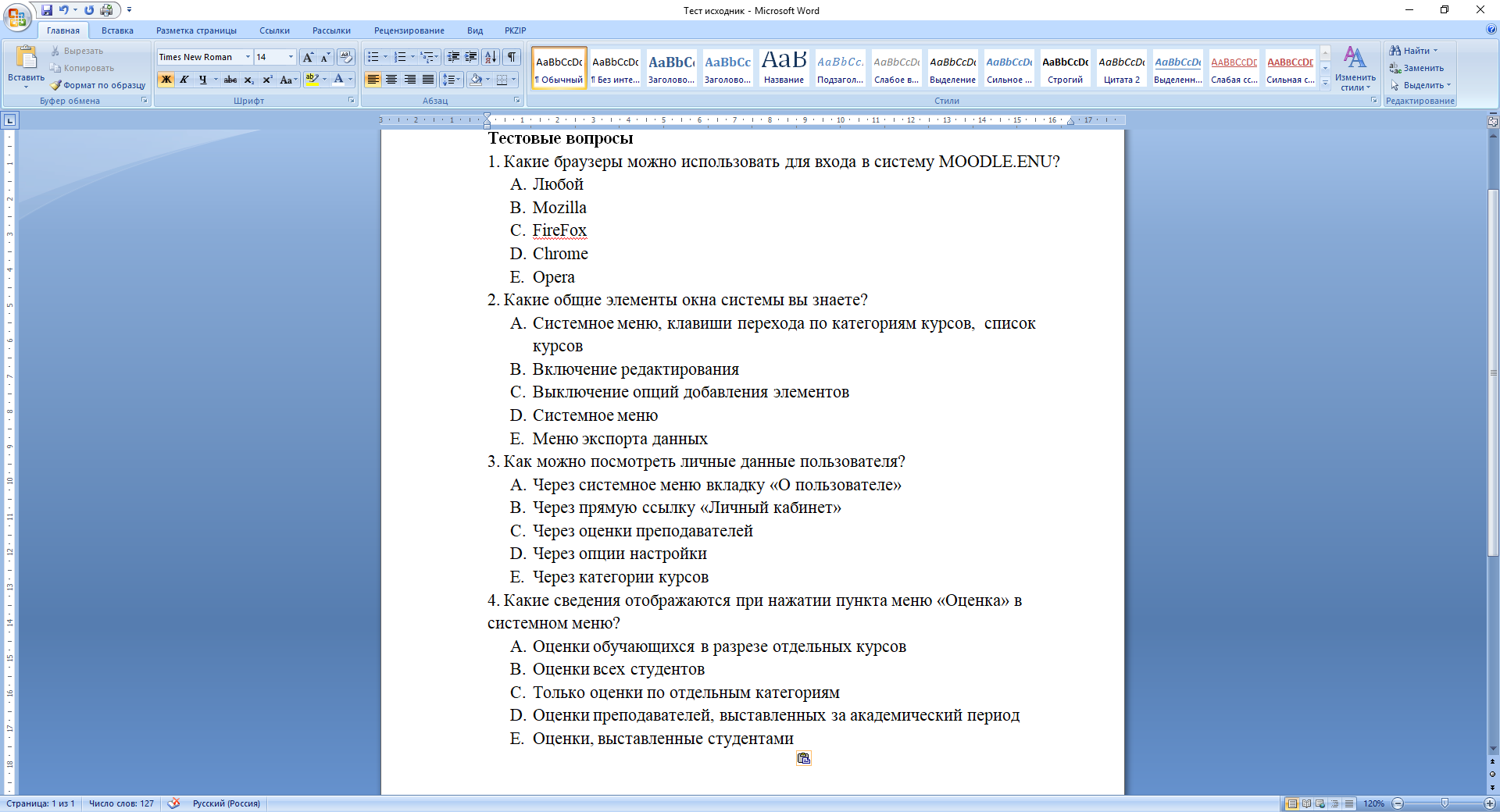 Используя правила оформления GIFT документов, преобразуем документ следующим образом. Каждый вопрос начинается с нового абзаца, ответы начинаются со знака {, варианты ответов начинаются с нового абзаца, перед каждым вариантом ответа ставится знак = для правильного ответа и знак ~ для неправильных ответов. Завершаются варианты ответов знаком }. Приведем пример:Какие браузеры можно использовать для входа в систему MOODLE.ENU? {=Любой~Mozilla~FireFox~Chrome~Opera}В итого получим преобразованный документ.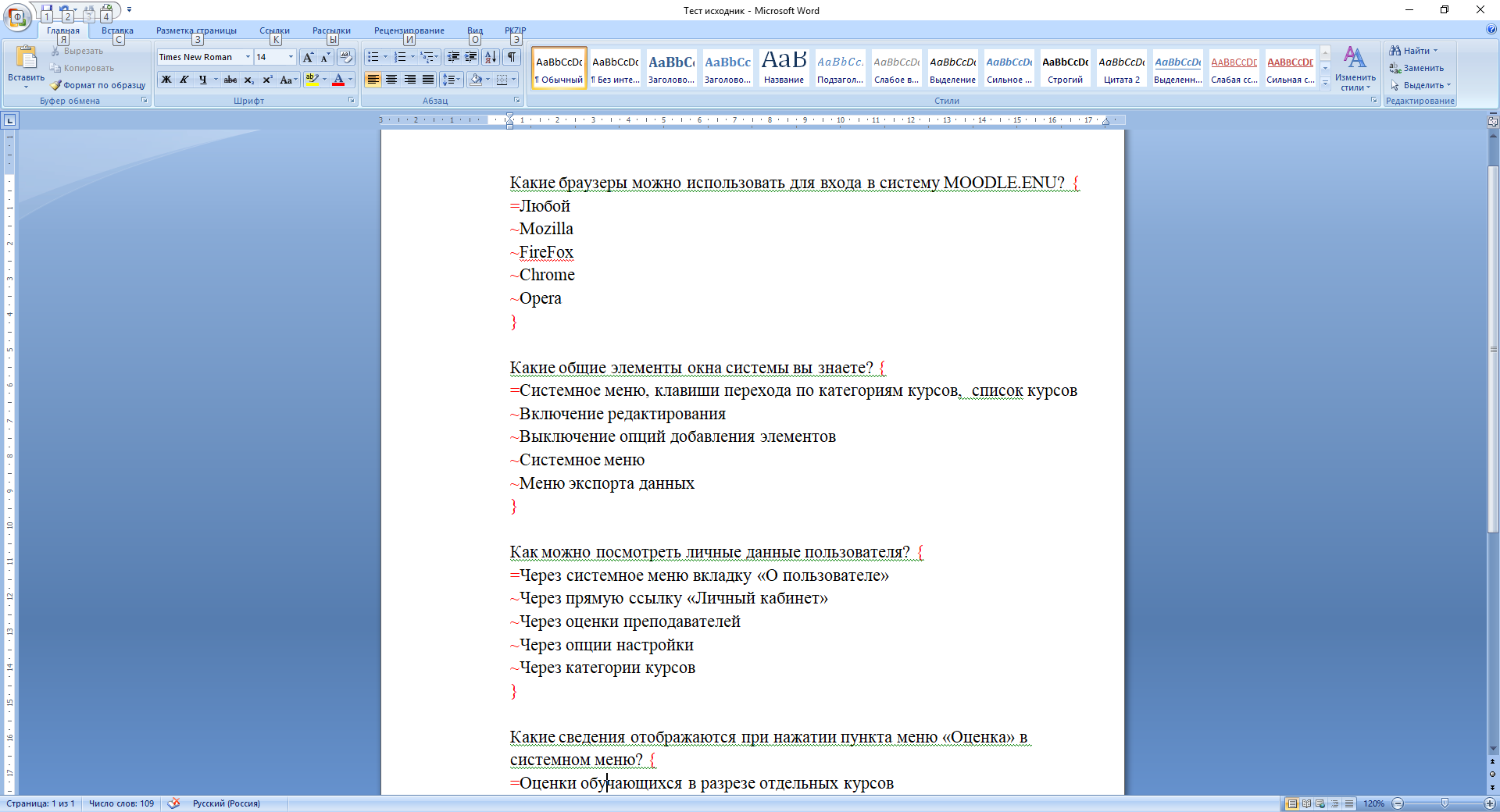 Далее сохраняем данный документ в текстовом формате. Для этого открываем главное меню текстового редактора WORD. Выбираем пункт «Сохранить как»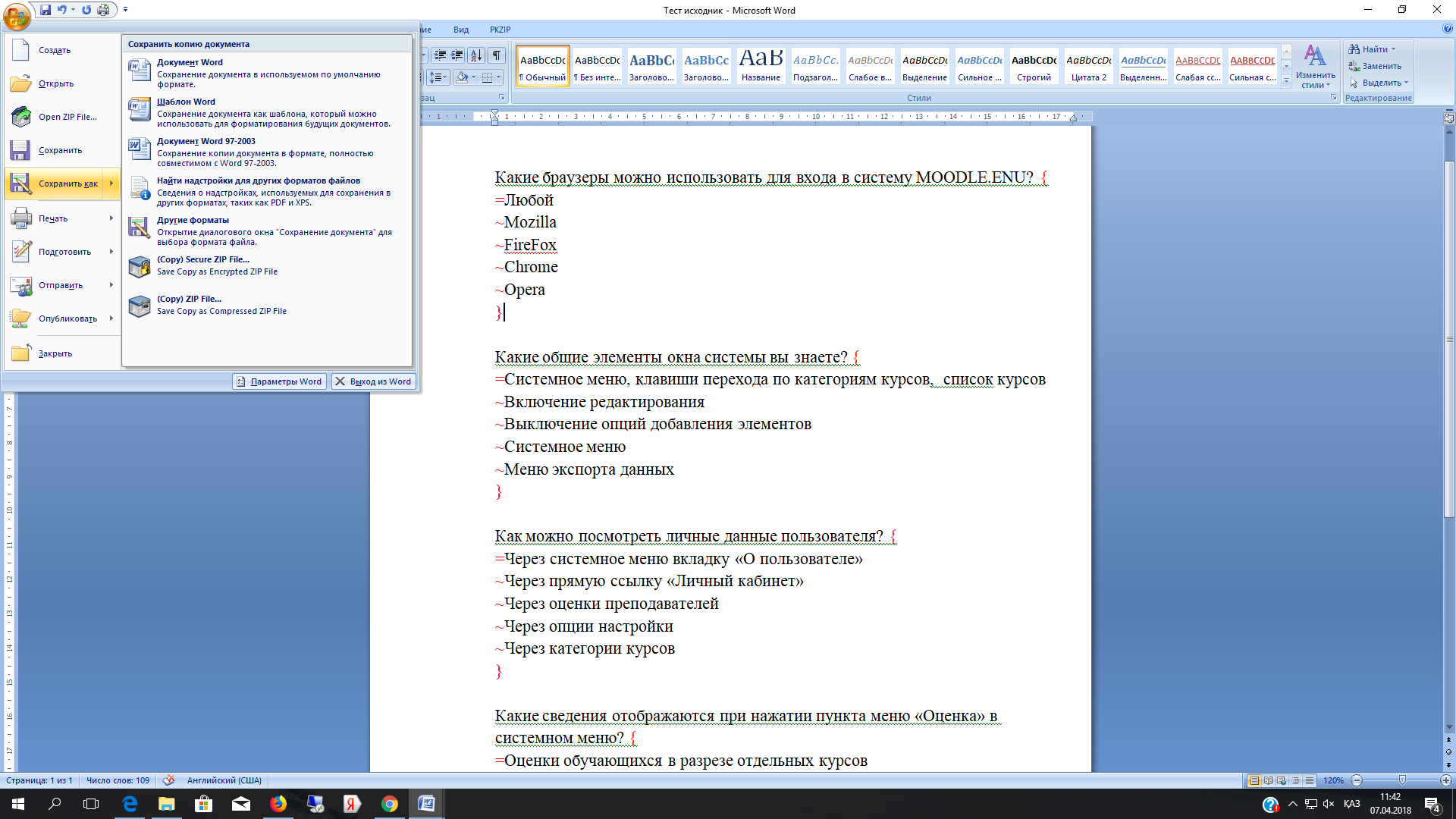 В появившемся диалогов окне выбираем ТИП ФАЙЛА – обычный текст. 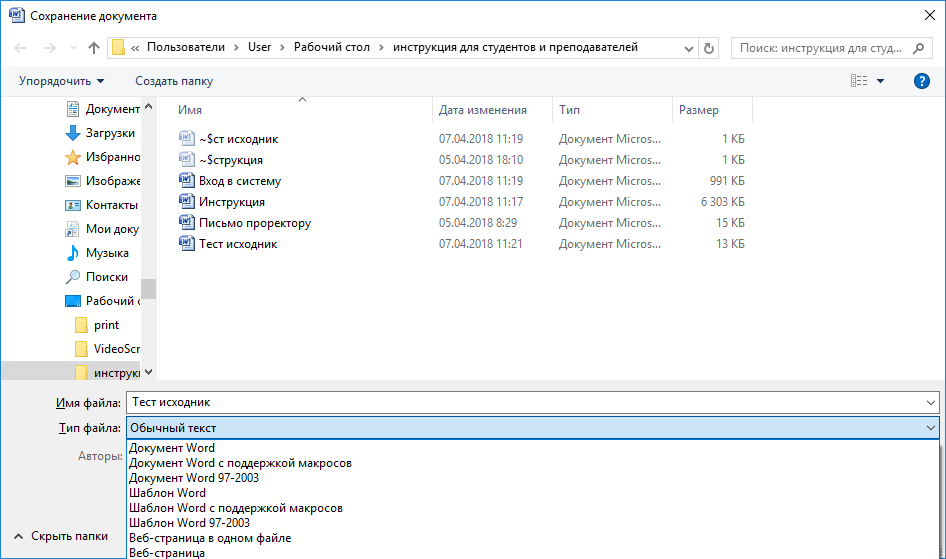 Появится окно преобразования документа. Выбираем кодировку «Другая». Из списка выбираем кодировку «Юникод (UTF-8)». Нажимаем на кнопку «ОК».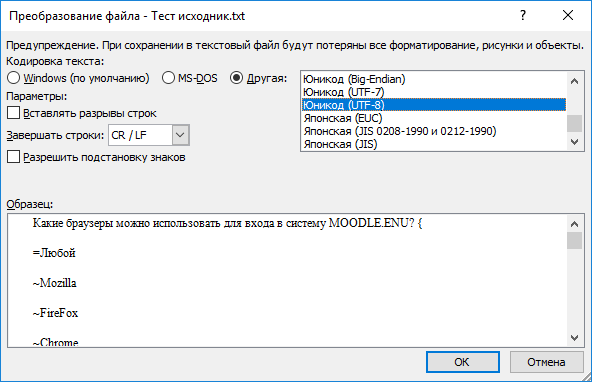 Просмотрев наш у рабочую папку мы можем увидеть файл «Тест исходник» в текстовом формате.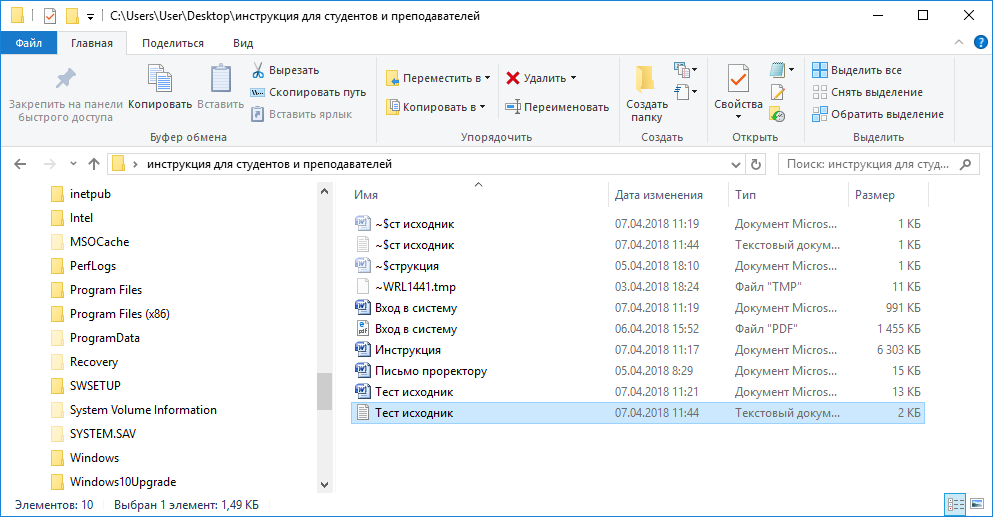 Контрольные заданияДля чего предназначен знак «=»?С чего начинается тестовый вопрос?Для чего предназначены знаки «{» и «}»?Как отметить неправильный вариант ответа в тесте?